Извещениео внесении изменений в извещение о проведенииаукциона  в электронной форме № 0187300005818000206и документацию  об аукционе № 0187300005818000206  на оказание услуг по проведению медицинского осмотра сотрудников учреждения                                                                                                     	Муниципальное бюджетное общеобразовательное учреждение «Средняя общеобразовательная школа №2» вносит изменения в извещение  и документацию аукциона в электронной форме                                         №0187300005818000206 на оказание услуг по проведению медицинского осмотра сотрудников учреждения для нужд муниципального бюджетного общеобразовательного учреждения «Средняя общеобразовательная школа № 2» города Югорска: 1. Изменения в извещение о проведении  аукциона в электронной форме № 0187300005818000206:1.1. Пункт 13 слова:  «13» июня 2018 года» заменить словами «18» июня  2018 года».1.2.  Пункт 15 слова: «14» июня 2018 года» заменить словами «19» июня  2018 года».1.3.  Пункт 16 слова: «18» июня 2018 года» заменить словами «22» июня  2018 года».2. Изменения в документации об аукционе в электронной форме в часть I «Сведения о проводимом аукционе в электронной форме»:2.1. Пункт 19: слова «дата окончания предоставления разъяснений положений документации об аукционе «11»  июня  2018 года» заменить словами «дата окончания предоставления разъяснений положений документации об аукционе «16» июня 2018 года».2.3. Пункт 20 слова: «13» июня 2018 года» заменить словами «18» июня  2018 года».2.4. Пункт 21 слова: «14» июня 2018 года» заменить словами «19» июня  2018 года».2.5. Пункт 22 слова:  «18» июня 2018 года» заменить словами «22» июня  2018 года».3. Изменения в части III «ПРОЕКТ ГРАЖДАНСКО-ПРАВОВОГО ДОГОВОРА».3.1. Раздел 3.«Права и обязанности сторон» части III «Проект гражданско-правового договора»  изложить в новой редакции (Приложение 1).4. Контроль за выполнением приказа оставляю за собой.Директор  школы:                                                                                                                    И.А. ЕфремоваИсполнитель:Заведующий хозяйством групп детей дошкольного возраста, Никулина О.А., 2-59-68                                                                                                                                           Приложение №1  к извещению                                                                                                                                                    №_______ от 08.06.2018 г. 3. Права и обязанности сторон3.1. Заказчик имеет право:3.1.1. Досрочно принять и оплатить услуги в соответствии с условиями Договора.3.1.2. По согласованию с Исполнителем изменить объем услуг в соответствии с пунктом 12.6 Договора. 3.1.3. Требовать возмещения неустойки и (или) убытков, причиненных по вине Исполнителя.3.1.4. Привлекать экспертов, экспертные организации для проверки соответствия качества оказываемых услуг требованиям, установленным Договором.3.1.5. Осуществлять иные права, предусмотренные Договором и (или) законодательством Российской Федерации.3.2. Заказчик обязан:3.2.1. Обеспечить приемку оказанных по Договору услуг по объему и качеству.3.2.2.  Оплатить услуги в порядке, предусмотренном Договором.3.2.3. Своевременно предоставить Исполнителю информацию, необходимую для исполнения Договора,  а также письменную заявку с указанием наименования, состава и объема услуг.3.2.4. Выполнять иные обязанности, предусмотренные Договором.3.3. Исполнитель обязан:3.3.1. Оказать  услуги в сроки, предусмотренные Договором.3.3.2. Соблюдать действующие у Заказчика правила внутреннего трудового распорядка, правила техники безопасности и пожарной безопасности, а также пропускной режим.3.3.3. Не предоставлять другим лицам или разглашать иным способом конфиденциальную информацию, полученную в результате исполнения обязательств по Договору.3.3.4. По требованию Заказчика своими средствами и за свой счет в срок, согласованный с Заказчиком устранить допущенные по своей вине в оказанных услугах недостатки или иные отступления от условий Договора.3.3.5. Предоставлять своевременно достоверную информацию о ходе исполнения своих обязательств, в том числе о сложностях, возникающих при исполнении Договора.3.3.6.   Выполнять иные обязанности, предусмотренные Договором.3.4. Исполнитель вправе:3.4.1. Требовать приемки и оплаты услуг в объеме, порядке, сроки и на условиях, предусмотренных Договором.3.4.2. По согласованию с Заказчиком досрочно оказать услуги. Заказчик вправе досрочно принять и оплатить услуги в соответствии с условиями Договора.3.4.3. Привлекать для оказания услуг соисполнителей. Управление образованияадминистрации города ЮгорскаМуниципальное бюджетное общеобразовательное учреждение «Средняя общеобразовательная школа № 2»Мира ул.,  д. 85,  г. Югорск,  628260, Ханты-Мансийский автономный округ- Югра, Тюменская область,Тел./ факс (34675) 7-02-62E -  mail: yugorskschool2@mail.ru  ОКПО 40781326, ИНН/КПП 8622002625/86220100108.06.2018 г. № ______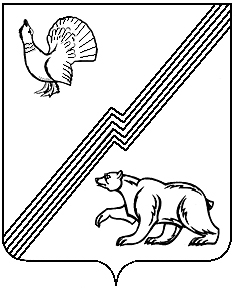 